             Меженова Елена Геннадьевна ГКУЗ ВО " Муромский дом ребенка специализированный"ВоспитательЗадачи и содержание работы по развитию у детей раннего возраста предметной деятельности и познавательных способностей.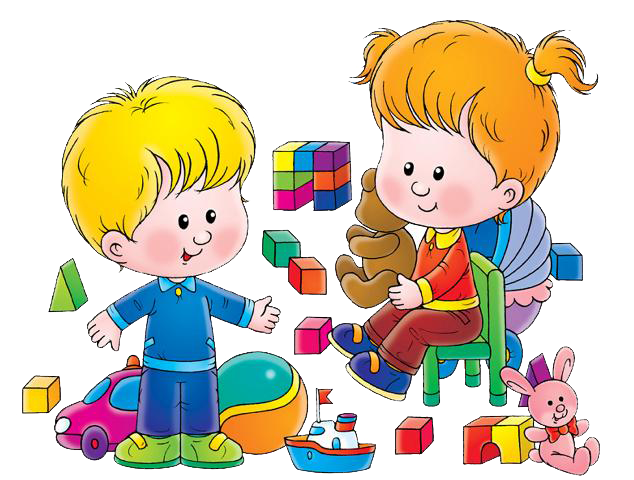 В рамках педагогической работы, направленной на развитие у детей предметной деятельности и познавательных способностей, можно выделить несколько направлений, каждое из которых предполагает постановку специальных задач и использование соответствующих методов их реализации.Прежде всего, это развитие культурно нормированных специфических и орудийных действий. Маленький ребенок должен научиться правильно пользоваться окружающими предметами: есть ложкой, пить из чашки, рисовать карандашом, копать совочком, причесываться расческой, застегивать пуговицы и пр. Эта задача сводится не только  к развитию движений рук и общей моторики. Овладение предметными действиями требует преодоления спонтанной, импульсивной активности ребенка, а значит – овладения своим поведением. Малыш должен понять и освоить смысл этих простых действий, увидеть их результат, почувствовать свою умелость и естественным образом научиться действовать с окружающими предметами так, как следует ими действовать. Овладение предметными действиями позволит ребенку ощутить свою компетентность, самостоятельность, уверенность; позволяет по-своему, в соответствии со своими возрастными особенностями приобщиться к человеческой культуре; закладывает стремление делать все «по-человечески», как взрослый. Для решения этой задачи необходимо, начиная с первого года жизни ребенка, приучать его к самообслуживанию: показывать, как правильно одеваться, причесываться, держать ложку и чашку, побуждать к самостоятельным действиям. В результате в ходе обычных бытовых процедур и специально организованных игр дети раннего возраста могут постепенно овладеть следующими действиями:      -снимать и надевать колготки, брюки, юбку;      - расстегивать и застегивать одежду;                                                                                                                                                                                           - вешать куртку в шкафчик;      -перед сном складывать одежду на стульчик (кофточку вешать на спинку стула, обувь ставить под стул, колготки и брючки класть на сиденье стула);       -уметь самостоятельно мыть руки с мылом;	       -вешать полотенце на крючок;       -пользоваться столовыми приборами;       -расставлять посуду и убирать ее в шкафчик;       -протирать тряпкой стол после еды или занятий;       -подметать;       -складывать мусор в корзину;       -поливать цветы из лейки;       -расставлять на столах материал для занятий;       -ставить на полку и складывать в коробку игрушки.Обучая ребенка, как следует, есть, одеваться или умываться, мы не только формируем у него навыки самообслуживания, но и воспитываем личность.Важнейшей характеристикой и показателем развития предметной деятельности являются познавательная активность и экспериментирование ребенка, которые проявляются в любознательности, стремлении к получению новых впечатлений, инициативном поиске новой информации об окружающем мире. Познавательная, умственная активность, интерес к окружающему у ребенка раннего возраста проявляется, прежде всего, в свободной, самостоятельной практической деятельности. Исследуя новые предметы и игрушки, экспериментируя с песком, водой, красками, пытаясь открыть коробочки с «секретом», малыш решает самые настоящие мыслительные задачи. И хотя решение этих задач неотделимо от практических действий, оно требует значительных умственных усилий, а также настойчивости и целеустремленности. Основная задача воспитателя здесь состоит не в том, чтобы научить ребенка правильному способу действий, показать или подсказать правильное решение, а в том, чтобы вызвать и поддержать познавательную активность, заинтересовать малыша загадочным предметом и побудить к самостоятельному экспериментированию. Самостоятельное экспериментирование направлено на получение неожиданных эффектов и выявлению скрытых от непосредственного наблюдения свойств и связей предметов. Этот вид деятельности задает не взрослый, его самостоятельно осуществляет ребенок – приобретает возможность вызывать или прекращать какое-либо явление, изменять или направлять в том или ином направлении. В процессе свободного экспериментирования ребенок получает новую, порой неожиданную для себя информацию, устанавливает практические связи между собственными действиями и явлениями окружающего мира, совершает своего рода открытия. Эти открытия ведут к перестройке, как самих действий, так и представлений об окружающих предметах. Самостоятельное экспериментирование дает ребенку возможность опробовать разные способы действия, снимая при этом страх ошибиться и скованность мышления готовыми схемами действия.Следующим направлением педагогической работы в рамках формирования предметной деятельности является развитие у детей восприятия и мышления. Следует отметить: среди всех психических процессов главная роль в раннем возрасте принадлежит именно восприятию.Поведение и сознание целиком определяют тем, что ребенок воспринимает здесь и сейчас. Все его переживания сосредоточены на воспринимаемых предметах и явлениях. Собирая пирамидку, матрешку, складывая картинку из деталей, играя с разнообразными вкладышами, ребенок учится учитывать свойства предметов, различать и соотносить их по форме, цвету, величине. При этом малыш не только действует, но и думает. В ходе соотносящих действий совершенствуются восприятие, внимание, память и мышление ребенка.                                                                                                                                                              И наконец, еще одной педагогической задачей, которая решается в конце раннего возраста, является формирование у детей самостоятельности и целенаправленности в предметной деятельности.Известно, что примерно до двух лет деятельность ребенка в основном имеет процессуальный характер: дети получают удовольствие от самого процесса действий, их результат еще не имеет для них особого значения. К трем годам у ребенка складывается определенное представление о результате того, что он хочет сделать, и это представление начинает мотивировать его действия. Малыш теперь стремится к достижению определенной цели, получению правильного результата. Таким образом, его деятельность приобретает целенаправленный характер.                                                                                    Нацеленность на результат, настойчивость в достижении цели, стремление к самостоятельности становятся важнейшими характеристиками не только деятельности  ребенка, но его личности в целом. Для формирования этих ценных качеств необходима помощь взрослого. Маленькому ребенку нужно помогать «удерживать» цель, направлять его достижение  желаемого результата. Для этого можно использовать такие игры и игрушки, действия с которыми предполагают наличие образца: фигурные пирамидки, из которых нужно собрать определенный предмет (машинку, солдатика, собачку и пр.); всевозможные мозаики или пазлы, из которых складываются картинки; кубики или простые конструкторы. Образцом может выступать картинка, задание взрослого, собственный замысел ребенка. Все эти игры требуют определенного представления о том, что должно получиться, и настойчивости в достижении результата. Чтобы помочь малышу «удержать» такое представление, можно использовать картинку с образцом; при этом следует всячески стимулировать и поддерживать его усилия в нужном направлении. Главное, чтобы малыш фиксировал не только процесс употребления игрушек, но и результат. Предметные действия малыша с мозаикой, конструкторами, бытовыми предметами предполагают индивидуальную работу. Маленькие дети еще не умеют действовать совместно; предметы и действия с ними всецело поглощают их интерес – они не могут ориентироваться на действия партнера, учитывать чужие желания. Поэтому у каждого ребенка должна быть в руках своя игрушка и свои способы действия с ней. Такая индивидуальная деятельность с предметами вызывает сосредоточенность и концентрацию на предмете, своеобразную завороженность своими действиями, что дает начало многим ценным качествам человека.Для решения поставленных задач педагог должен организовать развивающую предметную среду, налаживать с детьми совместную деятельность, создавать условия для самостоятельной деятельности малышей с предметами, обеспечивать их новыми впечатлениями, знакомить с явлениями окружающего мира.Для ознакомления детей с предметами окружающего мира и овладения предметными действиями в группе должны быть разнообразные бытовые предметы и имитирующие их игрушки, которые можно использовать для развития различных органов чувств и формирования разнообразных умений. Игрушки должны быть сделаны из разного материала, иметь разные размеры, фактуру, цвет, звучание, стимулировать разные виды действий. В группе также нужно оборудовать специальный уголок для детского  экспериментирования: игр с водой, сыпучими, пластическими материалами, интересными для исследования предметами.При работе с детьми раннего возраста воспитатель должен помнить о том, что педагогические воздействия наиболее эффективны тогда, когда он вступает в индивидуальный контакт с ребенком. Маленький ребенок лучше воспринимает предложения, вопросы, объяснения воспитателя, адресованные лично ему, чем обращения к группе в целом. При этом ребенку легче понять и принять предложения взрослого, когда они высказываются доброжелательным тоном, сопровождаются ласковыми прикосновениями, взглядами в глаза и другими проявлениями положительного отношения.Еще одна важная особенность работы с детьми раннего возраста – низкая эффективность вербальных методов воспитания. Словесные инструкции, объяснения правил часто оказываются бесполезными, и не только потому, что дети еще плохо понимают их, но и потому, что им пока трудно регулировать свое поведение с помощью слова. Слова воспитателя обязательно должны быть включены в контекст реальных действий, иметь яркую интонационную окраску, сопровождаться соответствующими жестами и движениями. Педагог должен воспитывать не словами, а чувствами, действиями. Только если взрослый сам увлечен какой-либо деятельностью, он сможет вызвать интерес к ней у ребенка.С маленькими детьми нельзя проводить фронтальные занятия, построенные по типу школьного урока, когда воспитатель сообщает новую информацию или демонстрирует нужные способы действия, а ребята усваивают их. Такие занятия не только не эффективны, но и вредны, поскольку могут подавлять активность детей. Задача же воспитания и обучения в раннем возрасте состоит в том, чтобы развивать и поддерживать активность ребенка, вызывать его желание действовать, общаться, играть, решать практические задачиНаиболее эффективным способом развития у детей раннего возраста предметной деятельности и познавательных способностей является организация совместной предметной деятельности взрослого и ребенка. Воспитатель должен разумно сочетать совместную деятельность с ребенком и самостоятельные занятия малыша. При этом совместная деятельность не должна навязываться ребенку. Взрослый должен предлагать малышу новые интересные занятия, подключаться к его игре, откликаться на просьбы о помощи, помогать преодолевать затруднения, правильно координировать и распределять действия, поощрять их, хвалить ребенка. При этом не следует выполнять действия за малыша, важно, чтобы он научился сам выделять нужные свойства предметов, например, подбирать и соединять части пирамидки или матрешки в нужном порядке. Подсказки воспитателя не должны носить директивный характер: « Возьми это колечко» или « Надо взять другое колечко». Не нужно требовать от ребенка точного воспроизведения образца действия. Важно предоставить ребенку возможность выбора, свободу действий.Включение детей в повседневные дела также способствует познавательному развитию и овладению предметными действиями. Помогая воспитателю накрывать на стол, убирать игрушки, ухаживать за растениями и животными в живом уголке, малыши осваивают разнообразные действия, знакомятся с новыми понятиями («чистый», «грязный», «сухая», «мокрая земля»), учатся классифицировать предметы.  Для развития познавательной активности нужно обогащать жизнь детей новыми впечатлениями, создавать условия для детского экспериментирования. Важно поддерживать природное любопытство детей, поощрять любое проявление интереса к окружающему миру. Не следует ограничивать познавательную активность малышей, ограничение должно касаться только опасных для их жизни  и здоровья объектов и действий.Полезно организовывать совместное наблюдение за различными явлениями природы. Цель этих наблюдений – поддержать или пробуждать интерес детей к окружающему, вызывать удивление, радость открытия нового. Следует привлекать внимание малышей к изменениям в природе. Во время прогулки можно познакомить детей с названиями растений, понаблюдать за птицами, насекомыми, рассказать, где они живут, чем питаются. Наблюдения за явлениями природы должно сочетаться с интересными играми и занятиями, в процессе которых дети знакомятся с различными свойствами объектов живой и неживой природы, получают общее представление об их отличительных признаках, Так, собирая букеты из опавших листьев, малыши могут сравнивать их по величине, цвету, форме. Играя со снегом, дети узнают, что он бывает липким, мокрым, тает в руках и т.п. Важно также пробуждать и поддерживать интерес детей к деятельности взрослых. Дети любят наблюдать за тем, как воспитатель кормит рыбок, птичку, хомячка, ухаживает за цветами; как дворник чистит дорожки от снега; как строится соседний дом или разгружается машина и многое другое.В целях ознакомления детей с окружающим миром следует читать им книги, показывать картинки, диафильмы и видеофильмы познавательного характера о природном мире. Их содержание должно быть интересно и понятно малышам. Книги, альбомы, открытки, фотографии должны находиться в открытом доступе.Дети довольно рано начинают проявлять интерес к знаковой стороне человеческой культуры. Рассматривая книги, малыши показывают пальчиками на буквы и цифры, спрашивают, что это такое. Они могут заинтересоваться дорожными знаками, вывеской магазина и пр. Следует поддерживать любознательность детей, отвечать на их вопросы, организовывать игры с магнитной азбукой, кубиками, на которых изображены буквы и цифры. Однако это не означает, что нужно специально обучать детей грамоте и заниматься с ними математикой. Достаточно создать соответствующую среду (разместить стенды с магнитной азбукой, карточки с буквами, цифрами, именами детей и т. п.) и поддерживать интерес малышей.Специальное внимание следует уделять организации игр, способствующих умственному развитию детей (лото, домино, занятия с парными и разрезными картинками и многие другие).Список использованной литературы1. Смирнова Е.О., Ермолова Т.В., Мещерякова С.Ю. «Развитие предметной деятельности и познавательных способностей. – М.: Мозаика – Синтез, 2008.2. Сайт в интернете картинки предметная деятельность детей раннего возраста